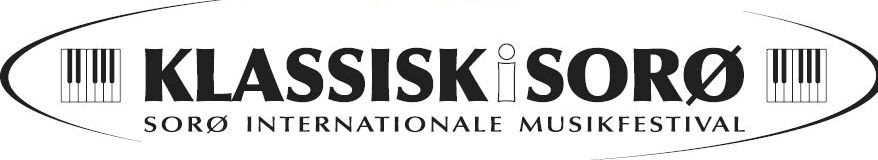 47. Sæson 2016ÅbningskoncertSøndag 31/7 kl. 16.00 i Sorø KlosterkirkeYOA Orchestra of Americas (USA) Dirigent: Carlos Miguel PrietoProgram:
Bernstein: Symphonic Dances from West Side Story
Mendelssohn: Violin Concerto I emol solist: Alexandra Soumm)
Revueltas: Noche de los Mayas Entré 150 kr (www.ticketmaster.dk) Inkluderet i PartoutkortOperettekoncert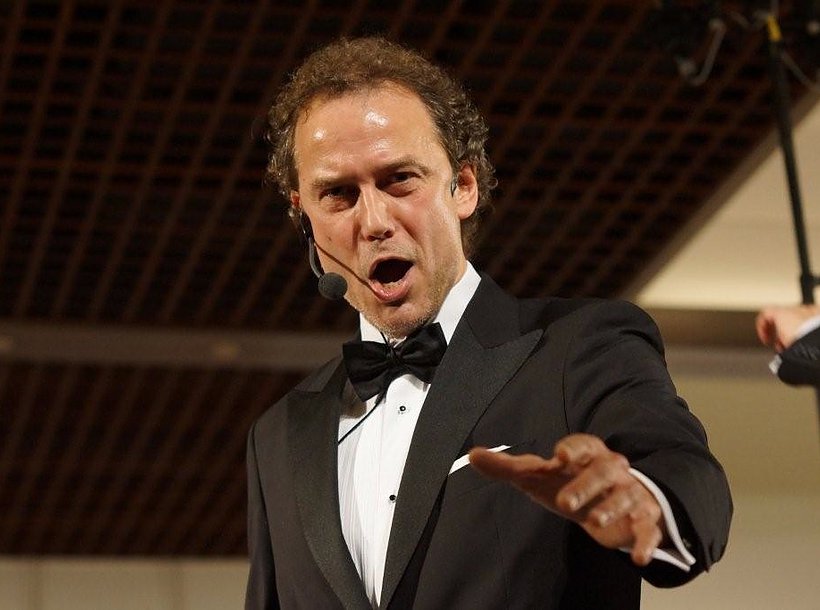 Onsdag 3/8 kl. 20.00 på Sorø KunstmuseumThomas Koppel, Cecilia Lindwall og Carol ConradProgram: Festlig opera og operettemusikEntré 245 kr der inkluderer koncert og entré til Kunstmuseet fra kl. 17.00 (www.ticketmaster.dk) Der er mulighed for at købe et måltid mad ved henvendelse til Sorø Kunstmuseum.Klassisk på vandetTorsdag  4/8 kl. 16.30 Sorø BådfartSopran Louise Pape og akkompagnatør Merethe Køhl Hansen byder på dejlig klassisk sang og musik.Entré 190 kr (www.ticketmaster.dk) Prisen inkluderer koncert, bådfart og en snackOrgelkoncert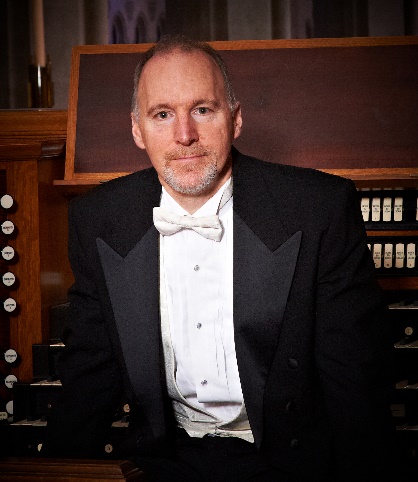 Fredag 5/8 kl. 16.30 i Sorø KlosterkirkeOrganist Jonathan Dimmock (USA) spiller musik af Bach under titlen ”The golden age of the organ”Gratis adgangKlaverkoncertFredag 5/8 kl. 20.00 i Sorø Akademis FestsalChristina Bjørkøe, klaver spiller musik af Prokofiev, Beethoven og Mogens ChristensenEntré 125kr (www.ticketmaster.dk) Inkluderet i partoutkortWienermusik
Søndag 7/8 kl. 16.00 I Sorø Klosterkirke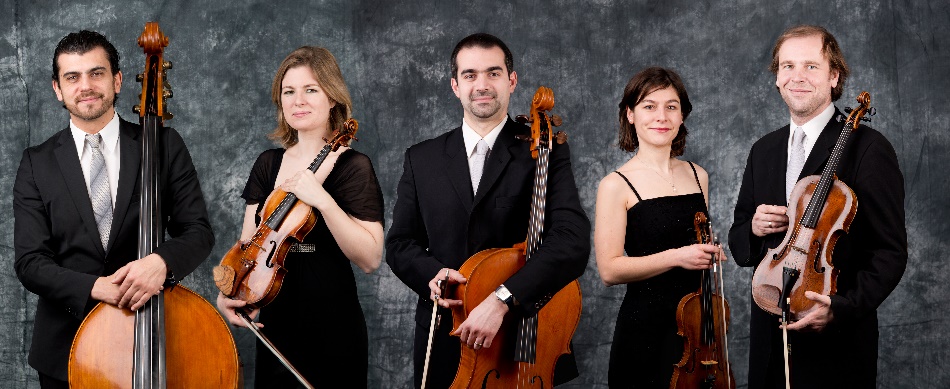 Wienerkammersymphonie fra Østrig spiller musik afSchubert, Haydn, Maximilian Kreuz, og Korngold 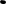 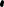 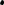 Entré 125 kr (www.ticketmaster.dk)  Inkluderet i partoutkortMasterclass
Mandag 8/8 i Sorø KlosterkirkeUndervisning i wienerklassisk spillestil for strygere af de dygtige musikere fra Wienerkammersymphonie. Ansøgning om deltagelse, både aktiv og passiv til Lars Risbo: lars.risbo@gmail.com Orgelkoncert
Onsdag 10/8 kl. 16.30 i Sorø KlosterkirkeOrganist Merethe Køhl Hansen spiller Bruhns, Bach, Buxtehude, Mendelssohn, Brahms og WeckmannGratis adgangVokalselskabet GLAS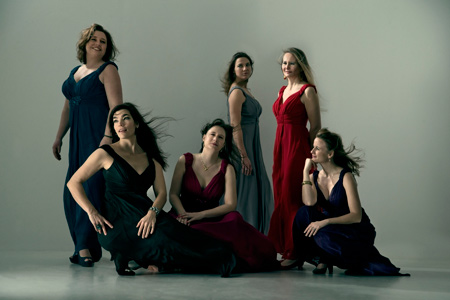 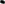 Onsdag 10/8 kl. 20.00 i Sorø KlosterkirkeVokalselskabet GLAS synger fra deres nye program med nordiske folkeviserEntré 125 kr (www.ticketmaster.dk) Inkluderet i PartoutkortCafé og KvartetFredag 12/8 kl. 17.00 på Café tre kongerIsland Quartet (Fagot + strygetrio) spiller koncert på Café 3 Konger med musik af Devienne, Danzi og Mozart, derefter vil der blive serveret lækker mad og Merethe Køhl Hansen vil spille hyggelig klassisk musik på klaveret.Entré kun koncert 125 kr. Entré + mad 225 kr. (Billetsalg på Café 3 Konger)Finalekoncert
Søndag den 28/8 kl. 16.00 i Sorø KlosterkirkeChorus Soranus og det Unge Kammerorkester opfører Händels Samson under ledelse af Svend Lyngberg-LarsenEntré 150 kr. (www.ticketmaster.dk Inkluderet i PartoutkortVed alle koncerter i Sorø Klosterkirke og Sorø Akademis Festsal:Unge under 18 gratis adgang
Partoutkort (5 koncerter): 470 kr  (www.ticketmaster.dk )Alle priser er inkl. gebyr. Ved køb med personlig betjening tillægges et ekspeditionsgebyr på 20kr. 